Мероприятия проекта «Профессиональный минимум». 01.10.2023г. – 31.10.2023г.№п/пНазвание мероприятияСроки проведенияРезультат проведения.1.Экскурсия на почту (6б. 6в)04.10.2023 Перенесена на январь.	2.Связь учебных предметов с выбором профессии (кл. часы в 9х кл)04.10.2023. Классный час в 9б классе.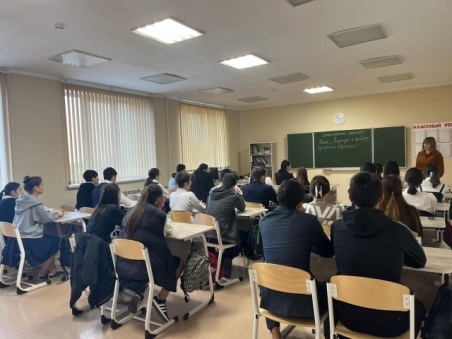 Россия мои горизонты05. 10. 231. «Пробую профессию в области науки и образования».3.Участие в проекте «Университетские субботы».  9 классы (Джагаева)07.10.2023    Учащиеся 9г класса. Владикавказский колледж управления.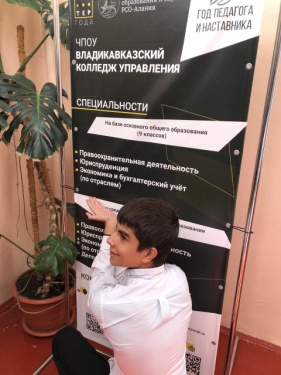 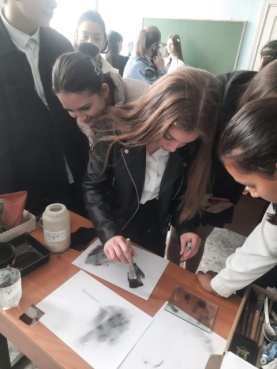 4.Экскурсия в салон красоты. 7а, 7в кл. Фраева М.А., Джигкаева Л.Ф.11.10 2023  Учащиеся посетили салон красоты с. Михайловское.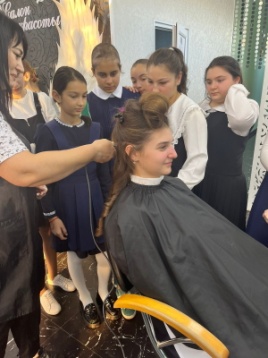 Россия мои горизонты12.10.23 1. «Россия в деле»5.Участие в проекте «Университетские субботы» 11 кл. Багаева А.М.14.10.2023.  Музей ГМИ.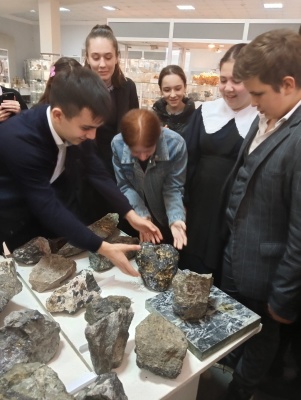 7.Анкетирование для учащихся 10 кл. Какие факторы оказывают значительное влияние на выбор профессии. Психолог17.10.2023Учащиеся выполняют тест. Результаты в папке «Профминимум»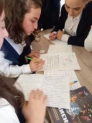 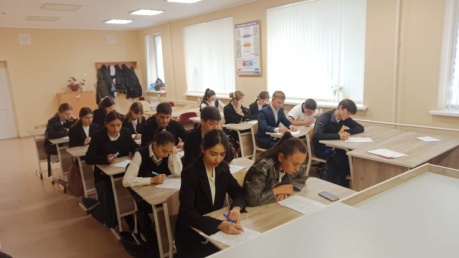 8.Деь финансовой грамотности. Для учащихся 10 – 11 классов18.10.2023 Лекцию читает сотрудник Аграрного университета Гурдзибеева  Альбина Алексеевна.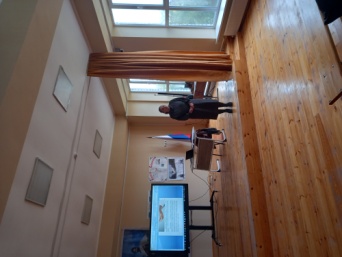 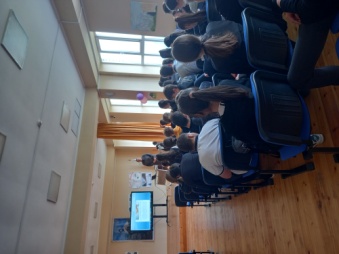 Россия мои горизонты19.10.231. Россия промышленная.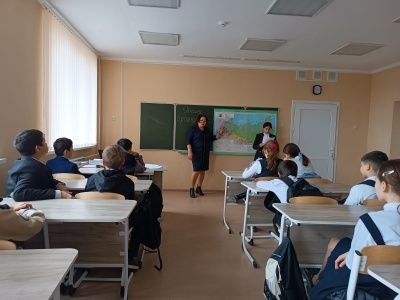 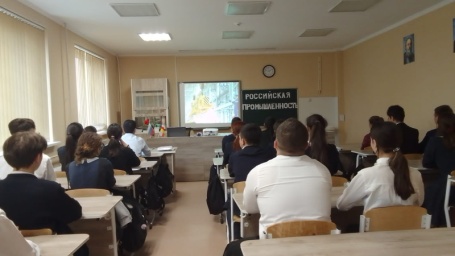 9Участие в проекте «Университетские субботы». 9в класс (Лещева Е.И.)21.10.2023  СПТУ-16.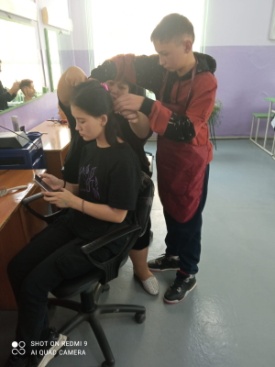 10.Россия мои горизонты26.10.231. Пробую профессию в сфере промышленности.